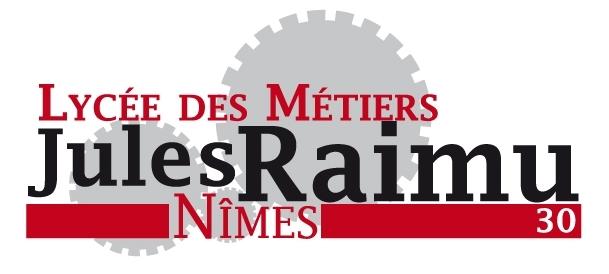 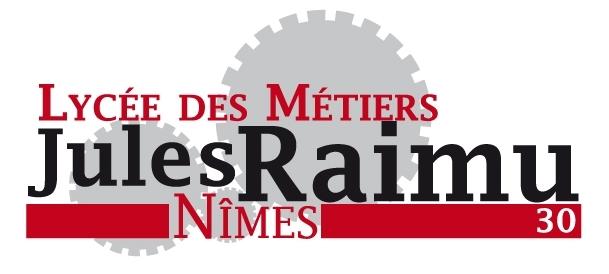 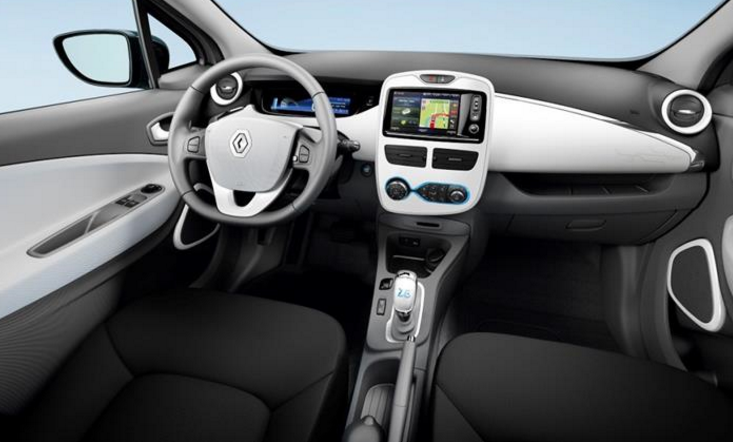 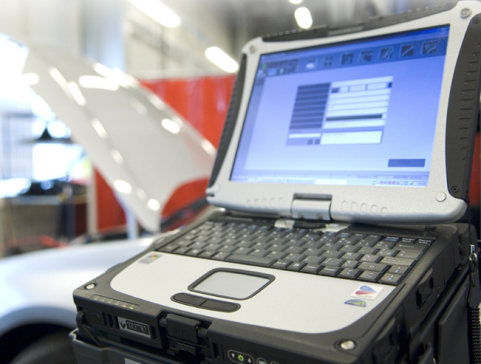 Objectif du TPÉtapes du TPSupports MatérielsMise en situation : Dans un atelier de SAV Automobile, le réceptionnaire vous demande  d’effectuer le diagnostic sur véhicule Renault ZOE avec climatisation qui ne fonctionne pas (voyant alerte défaut permanent affiché au tableau de bord).5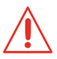 AVANT  DE PASSER A L’ETAPE SUIVANTE APPELEZ VOTRE PROFESSEUR POUR LA                   CONSIGNATION DU CIRCUIT 400 VOLTS DU VEHICULECompétences / compétences détaillées / Indicateurs de performance- --++ + BarèmeC1.1 C    C1.1  Collecter les données nécessaires à son intervention /Collecter des données techniques et règlementaires           Les données techniques et réglementaires collectées sont adaptées à l’intervention./6C2.3 Effectuer le diagnostic d’un système piloté / Choisir, définir les mesures.         Le choix et la définition des mesures garantissent l’efficience du diagnostic./8C3.2 Effectuer les mesures sur véhicule / Effectuer les mesures        Les conditions et points de mesures respectent les procédures préconisées.        Les outils de mesures sont correctement utilisés.42/61 Constat du dysfonctionnement annoncé par le client.Citer les conditions indispensables pour reproduire le dysfonctionnement :2 Analyse du relevé des défauts issu de l’outil d’aide au diagnostic2 Analyse du relevé des défauts issu de l’outil d’aide au diagnostic2 Analyse du relevé des défauts issu de l’outil d’aide au diagnostic2 Analyse du relevé des défauts issu de l’outil d’aide au diagnosticCiter le(s) défaut(s) retenu(s) correspondant au dysfonctionnementCiter le(s) défaut(s) retenu(s) correspondant au dysfonctionnementCiter le(s) défaut(s) retenu(s) correspondant au dysfonctionnementCiter le(s) défaut(s) retenu(s) correspondant au dysfonctionnementDistant PermanentDésignationRepère DTCDésignation3 Rechercher les causes de l’anomalie ou du dysfonctionnement.3 Rechercher les causes de l’anomalie ou du dysfonctionnement.3 Rechercher les causes de l’anomalie ou du dysfonctionnement.3 Rechercher les causes de l’anomalie ou du dysfonctionnement.En vous appuyant du schéma électrique du système (document dossier technique), compléter le tableau des éléments susceptibles d’être mis en cause dans le dysfonctionnement.En vous appuyant du schéma électrique du système (document dossier technique), compléter le tableau des éléments susceptibles d’être mis en cause dans le dysfonctionnement.En vous appuyant du schéma électrique du système (document dossier technique), compléter le tableau des éléments susceptibles d’être mis en cause dans le dysfonctionnement.En vous appuyant du schéma électrique du système (document dossier technique), compléter le tableau des éléments susceptibles d’être mis en cause dans le dysfonctionnement.DésignationLibelléDésignationLibellé4 Choix et définition des Mesures.4 Choix et définition des Mesures.4 Choix et définition des Mesures.4 Choix et définition des Mesures.4 Choix et définition des Mesures.4 Choix et définition des Mesures.4 Choix et définition des Mesures.4 Choix et définition des Mesures.Compléter le tableau  (Colonne A  à G) permettant la vérification des hypothèses Compléter le tableau  (Colonne A  à G) permettant la vérification des hypothèses Compléter le tableau  (Colonne A  à G) permettant la vérification des hypothèses Compléter le tableau  (Colonne A  à G) permettant la vérification des hypothèses Compléter le tableau  (Colonne A  à G) permettant la vérification des hypothèses Compléter le tableau  (Colonne A  à G) permettant la vérification des hypothèses Compléter le tableau  (Colonne A  à G) permettant la vérification des hypothèses Compléter le tableau  (Colonne A  à G) permettant la vérification des hypothèses AABCDEFGType de contrôleType de contrôleAppareil de contrôle LiaisonConditions de contrôleBorne de ContrôleValeur ConstructeurValeur MesuréeCONTROLE N°1CONTRÔLE N°2CONTRÔLE N°35. Identifier le(s) sous ensemble(s) défectueux :5. Identifier le(s) sous ensemble(s) défectueux :5.1 En vous référent au tableau (colonne F, G) des mesures relevées  au chapitre 4 compléter le tableau suivant de vos conclusions.5.1 En vous référent au tableau (colonne F, G) des mesures relevées  au chapitre 4 compléter le tableau suivant de vos conclusions.CONTRÔLE  N°1(Vos conclusions)CONTRÔLE  N°2(Vos conclusions)CONTRÔLE   N°3(Vos conclusions)5.2 Citer les sous-ensembles, éléments ou liaisons défectueux : 5.2 Citer les sous-ensembles, éléments ou liaisons défectueux : 5.3 Citer le ou les origines du dysfonctionnement :5.3 Citer le ou les origines du dysfonctionnement :6. Proposition de solution de correctives.Citer la ou les solutions correctives permettant de résoudre le dysfonctionnement :----------------------------------------------------------------------------------------------------------------------------------------------------------------------------------------------------------------------------------------------------------------------------------------------------------------------------------------------------------------------------------------------------------------------------------------------------------------------------------------------------------------------------------------------------------------------------------------------------------------------------------------------------------------------------------------------------------------------------------------------------------------------------------------------------------------------------------------------------------------------------------------------------------------------------------------------------------------------------------------------------------------------------------------------------------------------------------------------------------------------------------------------------------------------------------------------------------------------------------------------------------------------------------------------------------------------------------------------------------------------------------------------------------------------------------------------------------------------------------------------------------------------------------------------------------------------------------------------------------------------------------------------------------------------------------------------------------------------------------------------------------------------------------------------------------------------------------------------------------------------------------------------------------------------------------------------------------------------------------------------------------------------------------------------------------------------------------------------------------------------------------------------------------------------------------------------------------------------------------------------------------